Supporting InformationSubstantial decreases in NO2 emissions from reduced transportation volumes in US cities during COVID-19 shutdowns reveal health vulnerabilities of urban populationsAsrah Heintzelman1,2, Vijay O. Lulla3, and Gabriel M. Filippelli1,2#1Department of Earth Sciences, Indiana University-Purdue University Indianapolis (IUPUI)2Environmental Resilience Institute, Indiana University3Department of Geography, Indiana University-Purdue University Indianapolis (IUPUI)#Corresponding author: gfilippe@iu.eduTable S1. NO2 averages of January, March, and April from 2015-2019n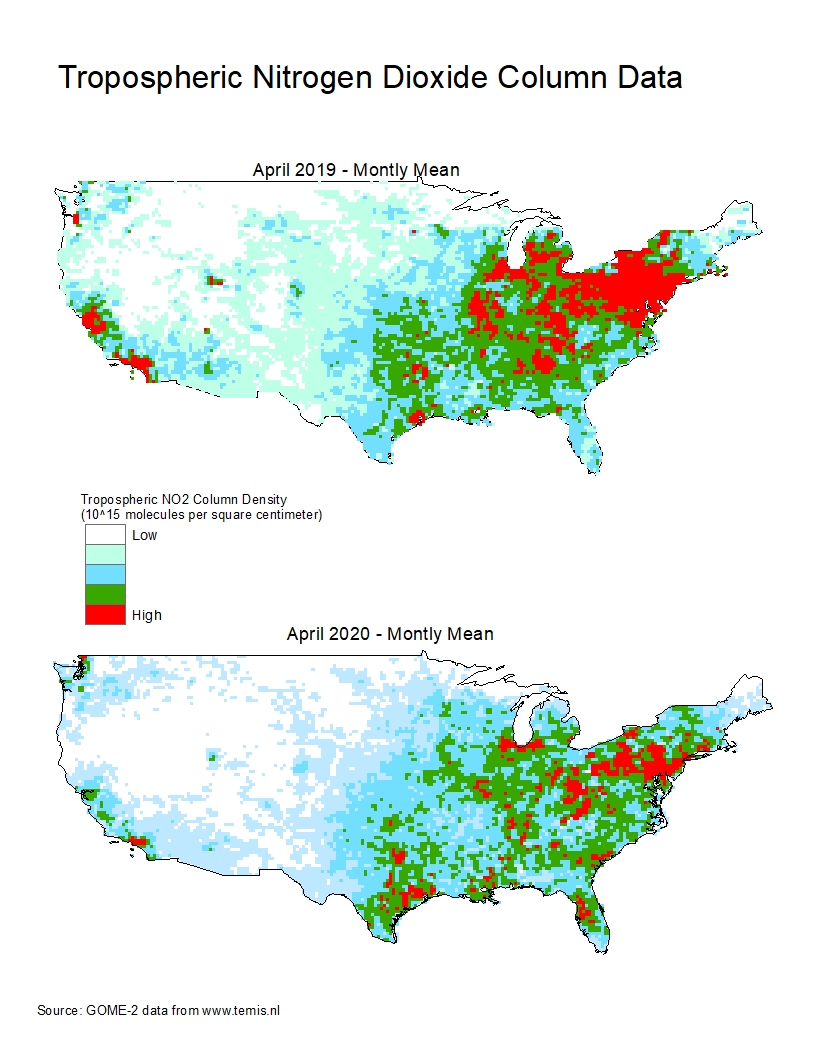 Figure S1. NO2 averages from April in 2019 and 2020Figure S2. NO2 averages from January, March, and April in 2020Figure S3. VMT changes between January to March and January to April in 2020Figure S4. NO2 and VMT percent changes between January and March in 2020Figure S5. NO2 and VMT percent changes between January and April 2020Location(NO2 Sensors)Jan (ppb)Mar (ppb)Apr (ppb)5-yr Change (Jan to Mar)5-yr Change (Jan to Apr)LA22.0116.6013.68-24.57%-37.85%Indianapolis13.7913.2311.83-4.00%-14.18%San Francisco18.2111.458.88-37.12%-51.21%Ft. Worth10.267.696.07-25.09%-40.88%Houston15.0010.4210.02-30.54%-33.20%San Antonio 9.645.544.71-42.56%-51.10%Austin 15.4213.8313.35-10.32%-13.44%Dallas12.578.737.25-30.61%-42.34%San Jose18.1112.9810.80-28.31%-40.38%San Diego15.3212.9311.41-15.64%-25.51%Queens-NY 20.6017.6814.35-14.14%-30.31%